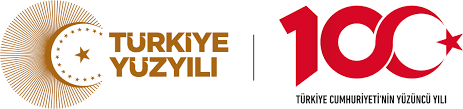 Tarih:…./…./…..EK-10CT.C.KONYA TEKNİK ÜNİVERSİTESİ		SAĞLIK, KÜLTÜR VE SPOR DAİRE BAŞKANLIĞITOPLULUK ADI          :FAALİYETİN ADI         :FAALİYETİN YERİ        :FAALİYETİN TARİHİ                  :FAALİYETİN AMACI                   :FAALİYETİN SORUMLUSU         :FAALİYET KATILIMCILARI        :FAALİYET PROGRAM AKIŞI        :KISACA FAALİYET                          :NOT: Bu form etkinlik tarihinden bir (1) hafta içinde Sağlık, Kültür ve Spor Daire Başkanlığı bürosuna teslim edilecektir. Raporun teslim edilmemesi durumunda bir sonraki etkinliğe izin verilmeyecektir.…../…../……                                                                                                                       ……/…../…..Topluluk Başkanı                                                                                                    Topluluk Danışmanı          İmza                                                                                                                            İmzaRESİMRESİMRESİMRESİM